HOWTH & SUTTON HORTICULTURAL SOCIETY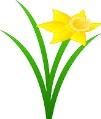 FULL DAY TRIP TO KILKENNY VISITINGKILFANE GLEN & WATERFALL, KILKENNYANDWOODSTOCK GARDEN(includes visit to Nicholas Mosse’s workshop)SATURDAY 7TH JULY 2018Outing Includes: Coach HireAdmission to both gardensMorning refreshments Lunch COST PER PERSON €58MEET ADJACENT TO HOWTH DART STATION AT 8:45AMIF YOU INTEND TRAVELING PLEASE COMPLETE THIS FORM AND SENT IT WITH PAYMENT TO MARGARET FREYNE, WESTWINDS, ST FINTANS ROAD, SUTTON, DUBLIN 13PH: 087 6677 3948	magsfreyne@gmail.comNAME: __________________________________________________________________ADDRESS: ________________________________________________________________TELEPHONE: __________________________ MOBILE: ____________________________EMAIL: ___________________________________________________________________AMOUNT ENCLOSED: _______________________________________________________